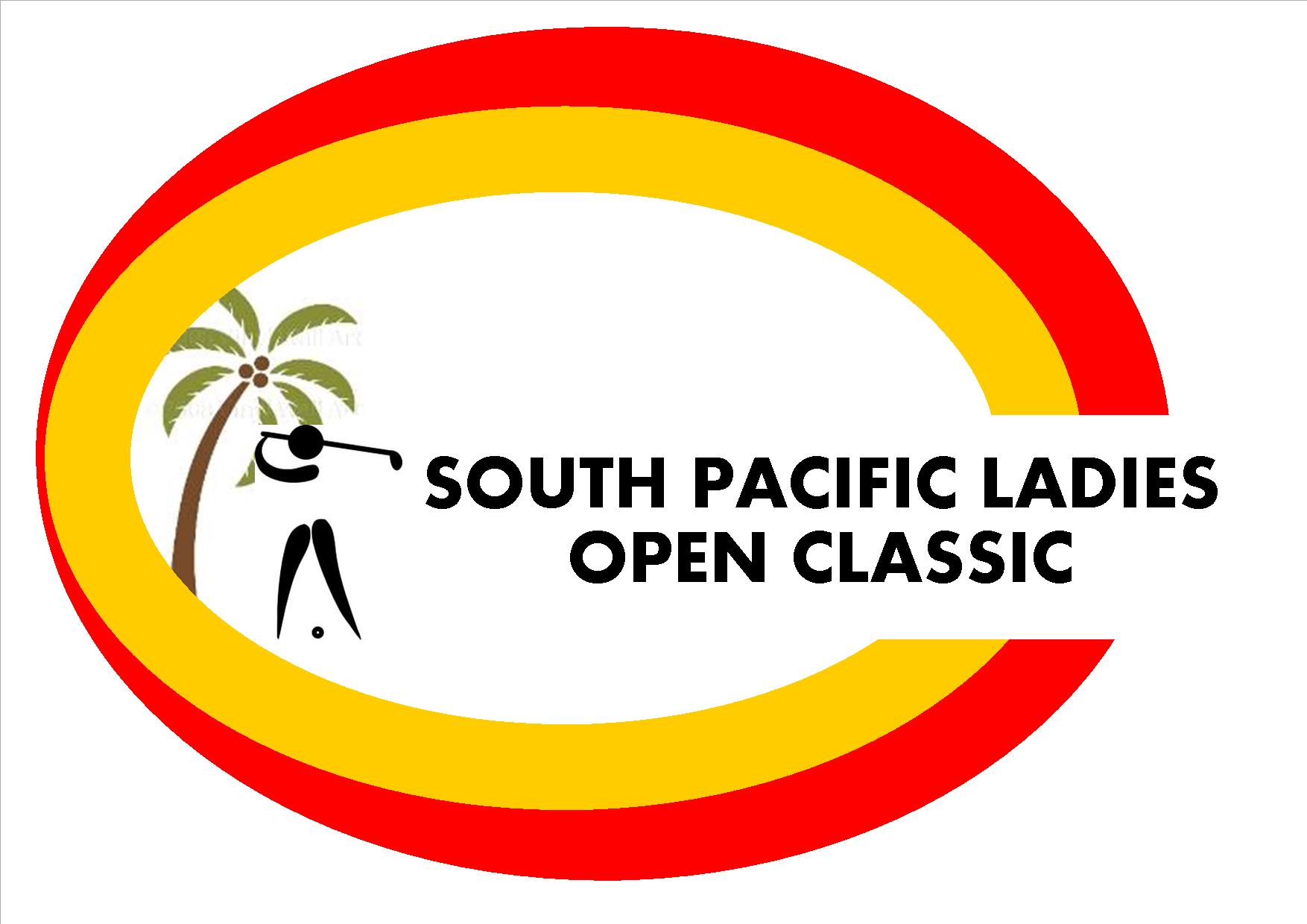 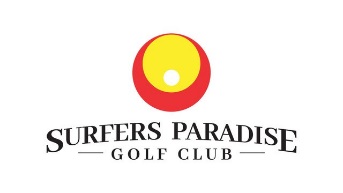 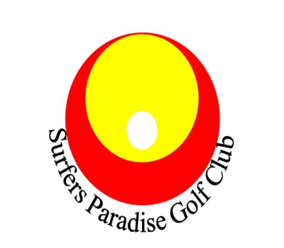 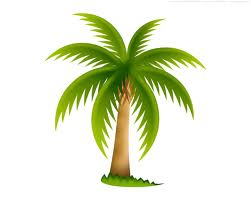  Updated 17/07/19Classic – GA H’cap up to 16.5		Womens Division (18-54yrs) GA H’cap up to 27.3	 Seniors Division (55-64yrs) GA H’cap up to 27.3	Super Seniors (65yrs +) GA H’cap up to 27.3Golf Australia & Golf Queensland ranked event all divisions		Sunday 13 October 2019 – Mixed Foursomes 18 holes - 9.30am Shotgun start	Monday 14 October 2019 – Wednesday 16 October 2019 Classic / Womens / Seniors / Super Seniors (May enter 1 Division only)Entries close 6 October 2019 Handicap as at 6 October 2019Draw available 10 October 2019 No refunds after 10 October 2019This registration form and draw available at www.surfersparadisegolfclub.com.auSurfers Paradise Golf Club Slope Rating 126Player Name ________________________________	Surfers Paradise Golf Club Members’ price*Phone ________________________________   54 Hole Stroke Classic			$80 / $60*(GA Handicap up to 16.5)Address _______________________________									54 Hole Stroke Womens			$80 / $60*______________________________________ 	(18-54yrs  GA H’cap up to 27.3)54 Hole Stroke Seniors   			$80 / $60*Golflink __________________GA H/Cap______ (55-64yrs  GA H’cap up to 27.3)54 Hole Stroke Super Seniors		$80 / $60*Home Club   ___________________________  (65yrs and over GA H’cap up to 27.3)	Date of Birth _____________ Email ____________________________________Mixed Foursomes - Sunday 13 October 2019Foursomes Partner___________________________			Female  	  	$25 / $20*Partner’s Golflink ____________________________			Male		   	$25 / $20*Male Partner Required        				Cart required ($18/day/player): SUN	      MON   	     TUE  	  WED             COST $ _______(Carts are booked on a shared basis and must be paid for on entry form)  						TOTAL INCL GST:  	$ _______Payment Options         Direct deposit: add reference : SPLOC{your name}Surfers Paradise Golf Club BSB: 084-917 Account: 122101184	Cheque Enclosed (payable to Surfers Paradise Golf Club)Credit Card:	Visa		  Mastercard 		Name on Card: ______________________Card # : _  _  _  _ / _  _  _  _ / _  _  _  _   / _ _ _ _	Signature:	________________________Expiry   _ _ / _ _     				    Send form to:	surfersparadiseassociates@gmail.comThe Secretary, Surfers Associates, 1 Fairway Dve, Clear Island Waters Q 4226 MAJOR TROPHIES:					PRIZES: (each day except Sunday)Classic - 54 Holes Gross & Nett 1st, 2nd, 3rd			18 Holes Best Gross & Nett								Pin Shots Womens - 54 Holes Gross & Nett 1st, 2nd			18 Holes Best Gross & Nett 							Pin Shots Seniors - 54 Holes Gross & Nett 1st, 2nd, 3rd			18 Holes Best Gross & Nett								Pin Shots Super Seniors - 54 Holes Gross & Nett 1st 2nd, 3rd		18 Holes Best Gross & Nett								Pin Shots NOTE - Players may nominate in one Division only.Special hole-in-one prize (Super Pin) for the 54 hole stroke event only. Prize will be awarded to the first hole- in-one scored on the nominated hole.Players may win ONE daily prize each day and one Major 54 Hole prize in each division.All divisions will play the Women’s Red course.Players with a Handicap of up to 27.3 are eligible to nominate in tournament.Conditions of PlayThe event will be played over 54 holes stroke play between Monday 14 October 2019 and Wednesday 16 October 2019.The Rules of Golf and the Local Rules of Surfers Paradise Golf Club (SPGC) shall be the rules of play during the tournament.The decision of the Tournament Match Committee shall be final in all matters relating to the Tournament. Any dispute or protest must be lodged in writing at the clubhouse before 6pm on the day on which the dispute has arisen.Handicaps must be Golf Australia or certified by the body governing golf in the player’s country of residence. Entrants whose handicap increases after the closing date are eligible to play in the tournament off a GA handicap limit of 16.5 for the Classic and 27.3 for the Womens, Seniors and Super Seniors Divisions. Entries will close 6/10/2019 unless field reaches capacity of 130 players prior after which a waitlist will be created.Players retain the same handicap for the nett aggregate events but any alteration of the handicap during the tournament is applicable to the daily nett trophies in the following round.In 18 hole events, a tie is decided by a count back on the last 9 holes of the card. In the 54 hole nett event it will be decided on the last 18 holes. In the event of a tie, the 54 hole gross will be decided by sudden death playoff over holes 10, 5 & 9.In the Mixed Foursomes, ties will be decided by the count back system.Professionals playing in the mixed foursomes will be playing off scratch and off blue tees.Draws and starting times will be available on the SPGC website.  The draw is final and is not to be changed at the tee without authorisation from the Starter.The organiser may retain personal details of entrants for sending advice on future events, and this information will not be available to any other organisation.It is a condition of entry that players agree to pictures or references to them being used for publicity purposes and on social media.Trophies not collected within 3 months of the tournament will be forfeited.One entry per player must be submitted on the official registration form and accompanied with the payment. No entries will be accepted by phone or verbally.  We will not accept responsibility for cash sent in the mail.Classic players must walk at all times during a stipulated round. Only Womens, Seniors & Super Seniors players may use an electric cart. No petrol carts allowed. Caddies are permitted but must walk.No audible emissions or mobile phone usage (except in an emergency).Distance only measuring devices are permitted. They must not measure other conditions such as wind speed or direction, the slope of the ground or temperature. The use of iphone or android App is prohibited when the device has a built-in compassPace of play (Rule 5.6) will be strictly enforced. Each group must maintain their position on the course with respect to the group preceding them. Penalties apply.Scorecards to be marked with result following each hole. Scorecard will be entered by a SPGC representative at the conclusion of each round within 15 minutes. Player may be approached by a SPGC representative requesting progressive scores for media release.Dress Regulations Apply - No Denim or inappropriate shirts or shorts to be worn. Shoes must be soft spikes only.Held under the Auspices of Golf AustraliaPresident - Kay Palmer Phone: 0438 729288 Email: kayp0706@gmail.comVice Captain – Di Potter Phone: 0421 311606 Email: upseydisey@gmail.comTournament Coordinator - Julie Echin – Phone:  0414 479 721 Email: rechin@bigpond.net.au   Updated 17/07/19